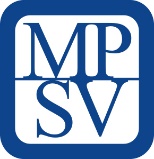 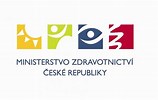 Potvrzení o zaměstnání pro účely očkování proti nemoci covid-19Tímto potvrzuji, že výše uvedený/á je zaměstnancem/zaměstnankyní poskytovatele sociálních služeb nebo obce či kraje, zařazen/a na úřadu jako sociální pracovník/pracovnice. V …………………………. dne ……………….			     ….…………………………………………………... Jméno a podpis statutárního zástupce zaměstnavatele*Zaměstnanci krajů a obcí, kteří jsou zařazeni do úřadu jako sociální pracovníci v rozsahu zákonů č. 108/2006 Sb., o sociálních službách, v platném znění a č. 111/2006 Sb., o pomoci v hmotné nouzi, v platném znění nebo sociálních pracovníků zařazených k výkonu sociálně právní ochrany dětí.Název právnické osoby vykonávající činnost poskytovatele sociálních služeb, nebo obce* či kraje* (zaměstnavatel):Sídlo právnické osoby vykonávající činnost poskytovatele sociálních služeb nebo obce* či kraje*:Příjmení, jméno a titul zaměstnance: